Leather Hunting Bag Kit 					Kit Overview Sheet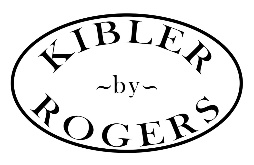 Congratulations! You have purchased our first-of-its-kind, historically-correct, do-it-yourself Kibler hunting bag designed by James Rogers Reproductions and Creations. Your kit includes high quality leather, pre-cut for your ease, and all the required special tools for your creation process. Website Kit Resource Link:	https://jamesrogerscreations.weebly.com/kiblerhuntingbagkitThere is a website home for all kit resources to make your project fun and enjoyable. This website includes the following resources:Detailed Material List, including descriptions with pictures to help you recognize kit components.Dictionary of Key Terms used in processes with pictures (as needed)Option A Step-by-Step InstructionsOption B Step-by-Step InstructionsShort Instructional Videos where James Rogers demonstrates key steps in the user instructionsAlternative Customization Options & InstructionsRecommended Resources for In-depth TrainingKit Description & Options:This innovative kit is designed to allow for multiple types of historical strap and flap attachments, as well as providing alternatives to customize flap shape, flap decorative tooling, flap attachment options, button closure, strap attachment options, right vs left strap buckle wear, pockets, protection option for stitching clamp, etc. All these options will be discussed in detail in our website instructions.This kit is constructed with two major body design options for you to select based on your skill and preference.Option A: Flat-Sewn Bag with Divided Body Compartment:This is the simplest bag for a first-time leather enthusiast to create. This yields the classic appearance of visible stitches surrounding the body of the bag and the interior of the bag free of any seams. The body of the bag will appear visually slightly larger than option B, but may feel slightly tighter around the edges when reaching inside the bag. Wet molding is part of the included process to help open the body of the bag. A divider piece within the body is provided as a custom feature.Option B: Turned Bag with an Open Body and External Welt Seam:This bag requires slightly more advanced techniques for a leather enthusiast to create. This yields the more finished/modern appearance of invisible stitches on the body of the bag but the interior of the bag includes the seam allowance. There will also be a welt on the body’s seam (a narrow strip of leather that provides strength for the stitches), but this is more difficult to sew for a beginner. The body of the bag will appear visually slightly smaller than option A, but may feel slightly wider when reaching inside the bag. The divider is not recommended for this option due to the thickness of leather during the hand-sewing process.Note: There will be un-used pieces of leather depending on which option you choose. We offer alternative suggestions on how to utilize those pieces to enhance your customization in our website instructions.See reverse side for Quick-Check Kit Material List.Kit Material List:When you first open your kit, please verify the following items are included. If you need assistance identifying items, use the Website Kit Resource Link to view the Detailed Material List with descriptions and pictures.These are the required items included in the kit provided in 3 separate bags:Kit Overview SheetBag 1: Stitching ClampBag 2: Leather: Eight Pre-cut PiecesBody BackFront FlapInternal Divider (Use for Option A Flat-Sewn Bag)Internal Back PocketBillet StrapStrap with Buckle TurnWelt (Use for Option B Turned Bag)Bag 3: ToolsDividersStitching Awl4-Cord Linen Thread2 Harness NeedlesBeeswaxPeriod-correct, Die-forged BuckleAdditional Resource List:Other common tools required, but not included in the kit are:Knife / Box CutterRulerContact Cement, Glue, or TacksOptional resources that can be used, but are not required and not included in the kit:Leather Dye (see Alternative Customization Options for Dying Leather)Special Message to Kit Builders from James Rogers:Jim Kibler and I have been friends for many years. I respect his attention to detail and the quality of his product line. I am so proud to be part of the Kibler team. I’ve enjoyed leather work for nearly 40 years. I want your experience with this kit to be fun and exciting and provide you with a lasting bag for many years to come. Your feedback and suggestions on how to improve this kit are so very important to me. I desire to help you with a wealth of resources on the website. I will support your questions as quickly as possible and update the website as often as needed to keep you with the best information I can offer. God bless your new project and may your success spur you on to other new projects for a life full of new challenges! In your service, James Rogers